ПоложениеЗимнего Кубка Студенческой футбольной Лиги Санкт-Петербурга 2016 г.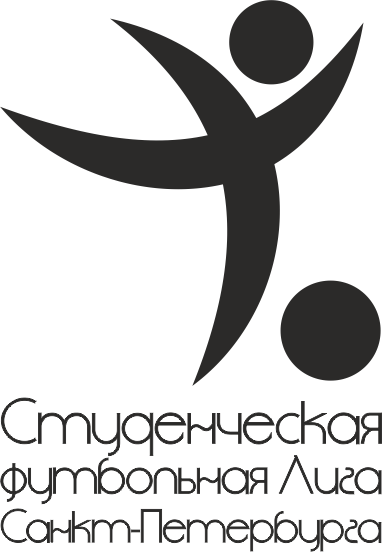 Санкт-Петербург2016 г.1. Цели и задачи. Соревнования по любительскому футболу среди учебных заведений Санкт-Петербурга (далее - Соревнования) являются комплексным спортивно-массовым мероприятием и проводятся в целях:укрепления спортивных традиций образовательных учреждений профессионального образования;привлечения студентов учебных заведений к регулярным занятиям физической культурой и спортом;повышения уровня физической подготовленности и спортивного мастерства студентов учебных заведений;повышения качества учебно-тренировочной работы в учебных заведениях;популяризации любительского среди студентов учебных заведений;формирования здорового образа жизни, позитивных жизненных установок у студентов, их гражданского и патриотического воспитания;улучшения физкультурно-спортивной работы со студентами;профилактики преступности, наркомании и алкоголизма среди студентов;выявления сильнейших команд по любительскому среди учебных заведений;организация занятости студентов спортом на протяжении всего учебного года;формирование площадки для обмена опытом в области организации массовых студенческих соревнований по футболу, их судейству и освещению.2. Руководство проведением соревнований.2.1. Общее руководство подготовкой и проведением соревнований осуществляет Санкт-Петербургская общественная организация «Спортивная Лига», при поддержке: Правительства Санкт-Петербурга, Комитета по физической культуре и спорта и Комитета по молодежной политики и взаимодействию с общественными организациями.3. Условия проведения соревнований.. Количество команд участниц – от 32 до 64.. К участию в соревнованиях допускаются команды, которые:- принимают Регламент и другие нормативные документы Соревнований, обязуются выполнять все их требования;- отвечают за здоровье своих игроков;- составлены из игроков не моложе 16-ти лет и не старше 27 лет (включительно), на момент подачи заявки;- выполнили прочие условия организационного комитета;- подтвердили участие в Кубке.. Соревнования проходят в два эатапа – групповой (по 4 команды в группе) и плей-офф.. За победу в матче команда получает три очка, при ничейном результате матча одно очко, за проигранный матч ноль очков. . В случае равенства набранных очков у двух или более команд на групповом этапе преимущество получает команда, имеющая:а) лучший результат в играх между собой (количество очков, количество побед, разница забитых и пропущенных мячей, большее количество забитых мячей);б) лучшую разница забитых и пропущенных мячей во всех играх;в) наибольшее количество забитых мячей во всех играх;г) наименьшее количество очков, начисляемых футболистам и официальным лицам команд за дисциплинарные нарушения (желтая карточка – 1 очко, красная карточка – 3 очка);д) по жребию.4. Порядок и сроки предоставления заявочной документации, порядок дозаявок и прочих изменений в заявке. Заявку необходимо подтвердить до 13 ноября 2016 г. по форме, установленной оргкомитетом, и отправить заявку команды по форме на studfootball@mail.ru Для подтверждения участия необходимо оплатить организационный взнос в размере 7500 руб.  с команды Игрокам, не имеющим паспорта игрока СФЛ, необходимо пройти мандатную комиссию и получить паспорт игрока.Все отзаявки и дозаявки считаются принятыми только после их одобрения на сайте менеджером Лиги;Участники команды должны состоять из студентов одного вуза. Разрешается заявлять в команду троих студентов из других учебных заведений – «легионера»; К участию допускаются команды и студенты техникумов и колледжей;К участию допускаются выпускники, закончившие учебное заведение в 2016 году, при условии, что они не поступили в другое учебное заведение;Некоторые выпускники по решению оргкомитета получают «Green Card», которая позволяет играть до достижения 27-летнего возраста. Условия получения карты:
- игрок должен провести не менее одного сезона в Лиге;- игрок должен участвовать в соревнованиях с самого первого матча его команды в Лиге;- игрок должен оплатить стоимость карты – 1000 рублей.  Команда, не подавшая вовремя заявку на участие, не допускается к участию в кубке;Капитан команды должен сообщать менеджерам Лиги об изменении своего контактного телефона.Отмена игр, переносы игр.Игры тура могут быть отменены или перенесены по решению оргкомитета только в случае форс-мажорных обстоятельств (пожар, наводнение и т.д.).6. Подготовка игрового поля и инвентарь.6.1. Подготовка игрового поля возлагается на организаторов;6.2. Мяч для игры предоставляется организаторами. При необходимости, игра может проводиться мячом, предоставленным командами. В случае попадания мяча за переделы площадки запасные команды должны незамедлительно отправиться за ним. Команды несут материальную ответственность за потерю мяча; 6.3. Матчи чемпионата проводятся мячом четвертого размера;6.4. При необходимости организаторы предоставляют манишки командам;6.5. На время проведения матчей ответственность за наличие сеток на воротах возлагается на организаторов.6.6. Ответственность за наличие аптечки и спортивной заморозки во время матчей возагается на организаторов.7. Продолжительность матчей.7.1. Игра состоит из двух таймов продолжительностью по 20 минут «грязного» времени. Перерыв между таймами составляет не более двух минут.8. Условия проведения матча, состав команд на игру и замены игроков.8.1. Команды выходят на поле в составе четырех полевых игроков плюс вратарь;
8.2. Минимальное количество игроков на поле в начале матча - три;8.3. Замены не лимитированы, разрешены обратные;8.4. Перед началом матча капитан или менеджер команды обязан внести состав на игру в протокол матча;8.5. При опоздании команды на игру более чем на 5 минут ей засчитывается техническое поражение со счетом 0:5.8. Экипировка игроков.
9.1. Игроки должны быть экипированы в соответствии с правилами игры в футбол; 
9.2. В случае, если цвет игровой формы у обеих команд совпадает, организаторы предоставляют накидки, в которых играет команда, выбравшая их по жребию; 
9.3. Вратарская футболка должна отличаться по цвету от футболок полевых игроков, но не совпадать по цвету с футболками игроков соперника и судей;9.4. Полевым игрокам и вратарям запрещается играть в шипованной обуви с пластмассовыми и железными шипами  (бутцах), а также носить во время игры часы, браслеты и иные предметы, которые могут нанести травму другим игрокам;9.5. Решение о соответствии регламенту экипировки игроков принимает главный судья матча. В случае обнаружения нарушений, игрок может быть не допущен на поле.10. Судейство и правила игры. Протоколы матчей.10.1. Просьбы команд о замене судей, назначенных на матчи, не принимаются;10.2. Судейство основывается на упрощенных правилах игры 5×5, принятых организаторами Лиги. 
10.3. В протокол матча записываются: итоговый счёт матча, время проведения матча, фамилия судьи, оценка судейства по десятибалльной шкале, составы игровых команд, все авторы голов и голевых передач, а также игроки, получившие карточки, с указанием игровых минут события, оценки за дисциплинированность команд, указание лучшего вратаря и его оценка по пятибалльной шкале, прочие комментарии;10.4. Ответственность за достоверность предоставляемой судье информации возлагается на капитанов встречающихся команд;10.5. Капитан команды по окончании матча обязан правильно записать в протокол фамилии принявших участие в матче игроков, оценить судейство по десятибалльной шкале и подтвердить достоверность информации, указанной в протоколе, своей подписью;10.6. Претензии по подписанным протоколам в дальнейшем не принимаются;10.7. Организационный комитет Лиги назначает судей на каждый матч;
10.8. Любое решение судьи во время проведения матча является обязательным для выполнения всеми участниками матча;10.9. Организационный комитет Лиги  имеет право отстранить судью от обслуживания матчей на определенный период;10.10. Судья матча является официальным лицом во время матча, до него и после. Все действия участников матча и болельщиков в отношении судьи будут квалифицироваться как действия в отношении официального лица.11. Рассмотрение протестов.11.1. Протесты на итоговый результат матча не рассматриваются. Матч не может быть переигран в любом случае, кроме форс-мажорных обстоятельств (пожар, наводнение, землетрясение, ураган, военные действия, и т.п.). 11.2. Протест должен быть подан в КДК не позднее суток после окончания матча в электронной форме на официальный электронный ящик Лиги: studfootball@mail.ru;
11.3. Протест рассматривается КДК в течение трех дней после подачи. Решения, принятые КДК, являются окончательными;11.4. Решения по ситуациям, не предусмотренным в регламенте, выносятся КДК, являются окончательными и публикуются на неделе, следующей за игровым туром.12. Сроки и места проведения соревнований.12.1. Соревнования проводятся в два этапа – групповой и плей-офф, с 19 ноября по 24 декабря;12.2. Все матчи Лиги пройдут в футбольном центре «Фабрика футбола» по адресу улица Софицска, дом 14 и РЖД «Локомотив», улица Константина Заслонова, дом 23, к. 4;12.3. Матчи проводятся по выходным дням или в другой день недели, официально признанный праздничным/нерабочим днем;12.4. Календари предстоящих игровых выходных предоставляются командам не менее чем за три дня до начала матча.13.  Награждение.13.1. Команды, занявшие первое, второе и третье места, награждаются медалями, победитель – кубком, который является переходящим, и призами и подарками от партнеров и спонсоров. 13.2. Лучшие игроки, бомбардиры, ассистенты и вратари в каждом дивизионе награждаются индивидуальными наградами и подарочными сертификатоми.14.  Дополнительные условия, дисквалификации и штрафы.15.1. Спорные вопросы и вопросы, не затронутые настоящим Положением, решаются руководством Лиги;15.2. При отсутствии специальных положений организационный комитет принимает решения с учетом принципов и санкций, практикуемых УЕФА и ФИФА;15.3. Команда  может быть исключена в ходе Кубка из состава участников решением Оргкомитета при наличии следующих оснований:- систематическое нарушение командой настоящего Положения и Регламента;- оказание прямого или косвенного воздействия на участников матча, включая попытку подкупа или подкуп с целью оказания влияния на результат матча;- в случае выявления факта несоответствия комплектации команды требованиям заявки;15.4. Все дисциплинарные санкции, предусмотренные за нарушение регламента и правил Лиги, применяются в соответствии с дисциплинарным кодексом Лиги.15.5. За набор трех желтых карточек или одну красную игрок получает дисквалификацию на один матч, перед полуфинальными матчами дисквалификации обнуляются.16. Информационная поддержка соревнований.16.1. Информационная поддержка соревнований осуществляется при помощи интернета путем опубликования информации на официальном сайте: sflspb.ru, а также в официальной группе VK: vk.com/sflspb;16.2. На сайте публикуются: регламент проведения соревнований, правила футбола 5×5, календарь, результаты сыгранных матчей, полная статистика игр, турнирные таблицы, дисциплинарный кодекс, информация по наложенным на команды санкциям  и другое;
16.3. Список дисквалифицированных игроков публикуется на сайте на неделе перед туром;
16.4. Ответственность за получение информации о дисквалифицированных игроках и иных решениях КДК лежит на представителях команд.